Российская Федерация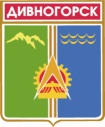 Администрация города ДивногорскаКрасноярского края П О С Т А Н О В Л Е Н И Е19.09.2014		                                г.Дивногорск			             №214 пО внесении изменений в постановление администрации города от 17.07.2009 №649п«Об организации и ведении гражданской обороны в муниципальном образовании г. Дивногорск»С целью приведения нормативного акта в соответствие с требованиями действующего законодательства в области ГО и ЧС, руководствуясь статьей 43, 53 Устава города Дивногорска,ПОСТАНОВЛЯЮ:Внести в приложение постановления администрации города от17.07.2009 №649п «Об организации и ведении гражданской обороны в муниципальном образовании г. Дивногорск» изменения следующего содержания:Пункты 4.8 и 4.9 приложения изложить в новой редакции:«4.8. В организациях муниципального образования г.Дивногорск  создаются нештатные аварийно-спасательные формирования. Нештатные аварийно-спасательные формирования представляют собой самостоятельные структуры, созданные организациями на нештатной основе из числа своих работников, оснащенные специальными техникой, оборудованием, снаряжением, инструментами и материалами, подготовленные для проведения аварийно-спасательных и других неотложных работ в очагах поражения и зонах чрезвычайных ситуаций.Организации, эксплуатирующие опасные производственные объекты I и II классов опасности, особо радиационно опасные и ядерно опасные производства и объекты, гидротехнические сооружения чрезвычайно высокой опасности и гидротехнические сооружения высокой опасности, а также организации, эксплуатирующие опасные производственные объекты III класса опасности, отнесенные в установленном порядке к категориям по гражданской обороне, создают и поддерживают в состоянии готовности нештатные аварийно-спасательные формирования в соответствии с Федеральным законом от 12.02.1998 N 28-ФЗ «О гражданской обороне».Органы местного самоуправления могут создавать, содержать и организовывать деятельность нештатных аварийно-спасательных формирований для выполнения мероприятий на территории муниципального образования в соответствии с планом гражданской обороны и защиты населения, планом предупреждения и ликвидации чрезвычайных ситуаций. Организации, создающие нештатные аварийно-спасательные формирования:разрабатывают структуру и табели оснащения нештатных аварийно-спасательных формирований специальными техникой, оборудованием, снаряжением, инструментами и материалами;укомплектовывают нештатные аварийно-спасательные формирования личным составом, оснащают их специальными техникой, оборудованием, снаряжением, инструментами и материалами, в том числе за счет существующих аварийно-восстановительных, ремонтно-восстановительных, медицинских и других подразделений;осуществляют подготовку и руководство деятельностью нештатных аварийно-спасательных формирований;осуществляют всестороннее обеспечение применения нештатных аварийно-спасательных формирований;осуществляют планирование и применение нештатных аварийно-спасательных формирований;поддерживают нештатные аварийно-спасательные формирования в состоянии готовности к выполнению задач по предназначению.Количество и перечень создаваемых нештатных аварийно-спасательных формирований определяется исходя из прогнозируемых объемов проведения аварийно-спасательных и других неотложных работ при возникновении чрезвычайных ситуаций и их возможностей по проведению указанных работ.Для нештатных аварийно-спасательных формирований сроки приведения в готовность не должны превышать: в мирное время - 6 часов, военное время - 3 часов. Обеспечение нештатных аварийно-спасательных формирований специальными техникой, оборудованием, снаряжением, инструментами и материалами осуществляется за счет техники и имущества, имеющихся в организациях.	4.9. Основными задачами нештатных аварийно-спасательных формирований являются:проведение аварийно-спасательных работ и первоочередное жизнеобеспечение населения, пострадавшего при ведении военных действий или вследствие этих действий;участие в ликвидации чрезвычайных ситуаций природного и техногенного характера, а также в борьбе с пожарами;обнаружение и обозначение районов, подвергшихся радиоактивному, химическому, биологическому (бактериологическому) и иному заражению (загрязнению);санитарная обработка населения, специальная обработка техники, зданий и обеззараживание территорий;участие в восстановлении функционирования объектов жизнеобеспечения населения;обеспечение мероприятий гражданской обороны по вопросам восстановления и поддержания порядка, связи и оповещения, защиты животных и растений, медицинского, автотранспортного обеспечения.».2. Настоящее постановление подлежит опубликованию на официальном сайте администрации города Дивногорска в информационно-телекоммуникационной сети «Интернет».Глава города                                                		                                     Е.Е. Оль